FICHA DE CADASTRO 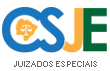  Juiz LeigoFICHA DE CADASTRO  Juiz LeigoLISTA DE DOCUMENTOSArt. 33, Instrução n. 35/2017Obedecer a esta ordem:Checklist1. Ofício do magistrado;2. Ficha de cadastro digitada e assinada (art. 33, § 1º);3. Documento de Identidade com foto, preferencialmente RG e CPF e/ou Carteira da OAB (art. 33, I);4. Cartão do PIS/PASEP/NIT;5. Certidão da OAB atualizada (art. 33, II e III);6. Certidões Negativas Estaduais das Justiças Cível e Criminal atualizadas (art. 33, IV e V);7. Certidão Negativa Federal das Justiças Cível e Criminal atualizadas (art. 33, IV e V);8. Certidão(s) Negativa(s) de Protesto atualizada(s) (art. 33, X);9. Declaração negativa de afiliação partidária, exercício de advocacia nos Juizados Especiais, nepotismo e acúmulo de cargo (art. 33, VI, VII, VIII e IX);10. Declaração de bens e valores ou de IRPF (art. 33, XII);11. Comprovação de experiência jurídica (art. 33, XI), por meio de extratos de, no mínimo, 5 (cinco) processos por ano ou certidão de órgãos estatais.Declaro-me responsável pela veracidade dos dados informados.Local, UF, data._______________________Nome do IndicadoINSTRUÇÕESATENÇÃO!O preenchimento de todos as informações é OBRIGATÓRIO e deve ser DIGITADO com os dados do candidato, substituindo-se os exemplos inseridos nos campos da coluna central;Não serão recebidos documentos fora da ordem, de cabeça para baixo ou ilegíveis;As imagens das cópias de documentos pessoais devem estar nítidas e, de preferência, coloridas;Os modelos de documentos e das declarações referidas nos incisos VI, VII, VIII e IX e XII estão disponíveis no site do TJMS, portal do CJSE: http://www.tjms.jus.br/juizados/leigos_conciliadores.php;As declarações não podem ser modificadas em hipótese alguma, sob pena de responsabilização (art. 33, § 3º) e devem estar atualizadas, assim como as certidões;O cartão do PIS/PASEP/NIT deverá ser atualizado, emitido digitalmente pela Caixa Econômica Federal, no link: https://www.caixa.gov.br/servicos/nis/Paginas/default.aspx, clicar em “acessar meu NIS”, digitar CPF, clicar em “próximo” e seguir os demais passos solicitados pela CEF. Ao final, deverá imprimir em formato PDF;A declaração de bens compreenderá imóveis, móveis, semoventes, dinheiro, títulos, ações, e qualquer outra espécie de bens e valores patrimoniais, localizado no País ou no exterior, e, quando for o caso, abrangerá os bens e valores patrimoniais do cônjuge ou companheiro, dos filhos e de outras pessoas que vivam sob a dependência econômica do declarante, excluídos apenas os objetos e utensílios de uso doméstico;A comprovação de atividade jurídica, quando se tratar de exercício da advocacia, deverá ser feita por meio de extratos de processos patrocinados pelo candidato, sem envio de peças processuais, sempre que for possível verificar diretamente pelo site do tribunal respectivo ou pelo SAJ/TJMS a veracidade das informações.Não serão recebidos pedidos de designação ou recondução sem que todos os documentos estejam anexados;Documentação enviada em desconformidade com os parâmetros exigidos na Instrução n. 35, de 12 de setembro de 2017, será devolvida sem apreciação (art. 33, § 3º). Os arquivos devem ser enviados em formato PDF por meio do SCDPA ao <Conselho de Supervisão dos Juizados Especiais, Departamento do Conselho de Supervisão dos Juizados Especiais, Coordenadoria de Expediente>;Caso não tenha Número de Inscrição do Trabalhador cadastrado no INSS, deve-se acessar o site abaixo e providenciá-lo, pois é obrigatório para recolhimento da contribuição previdenciária:https://www.inss.gov.br/servicos-do-inss/inscricao-na-previdencia-social/Todo juiz leigo deve tomar conhecimento da Instrução n. 35, de 12 de setembro de 2017, quando do início de suas atividades.O juiz leigo designado deverá solicitar, por intermédio do chefe de cartório/escrivão, os acessos aos sistemas necessários, bem como a criação de um e-mail institucional (Recomendação n. 01/2018), cujo acesso deve ser feito, no mínimo, semanalmente. Após a criação, deverá ser informando ao CSJE do endereço eletrônico disponibilizado, mediante mensagem a juizados.scsm@tjms.jus.br.São oferecidos cursos de capacitação pela Escola Judicial – EJUD/MS, conforme disponibilidade de turmas, indicação de inscrições do CSJE e/ou inscrição voluntária do auxiliar. Para autorização de recondução, será obrigatória a realização do curso no decorrer da designação anterior.Declaro-me ciente das instruções contidas neste documento.Local, UF, data._____________________________________Nome do Indicado